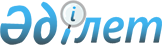 Об определении единого организатора государственных закупок
					
			Утративший силу
			
			
		
					Постановление акимата Бухар-Жырауского района Карагандинской области от 18 января 2018 года № 02/01. Зарегистрировано Департаментом юстиции Карагандинской области 30 января 2018 года № 4594. Утратило силу постановлением акимата Бухар-Жырауского района Карагандинской области от 19 марта 2019 года № 12/03
      Сноска. Утратило силу постановлением  акимата Бухар-Жырауского района Карагандинской области от 19.03.2019 № 12/03 (вводится в действие со дня первого официального опубликования).
      В соответствии с Законами Республики Казахстан от 23 января 2001 года "О местном государственном управлении и самоуправлении в Республике Казахстан", от 4 декабря 2015 года "О государственных закупках" акимат района ПОСТАНОВЛЯЕТ:
      1. Определить государственное учреждение "Отдел государственных активов и закупок Бухар-Жырауского района Карагандинской области" единым организатором государственных закупок.
      2. Определить перечень товаров, работ, услуг, по которым организация и проведение государственных закупок выполняются единым организатором государственных закупок согласно приложению к настоящему постановлению.
      3. Признать утратившим силу постановление акимата Бухар-Жырауского района от 10 января 2017 года № 02/02 "Об определении единого организатора государственных закупок" (зарегистрировано в Реестре государственной регистрации нормативных правовых актов № 4121, опубликовано в районной газете "Бұқар жырау жаршысы" от 21 января 2017 года № 3 (1193), Эталонном контрольном банке нормативных правовых актов Республики Казахстан в электронном виде 3 февраля 2017 года).
      4. Контроль за исполнением настоящего постановления возложить на заместителя акима района Акпанову Айганым Жолшоровну.
      5. Настоящее постановление вводится в действие со дня его первого официального опубликования. Перечень товаров, работ и услуг, по которым организация и проведение государственных закупок осуществляется единым организатором государственных закупок
					© 2012. РГП на ПХВ «Институт законодательства и правовой информации Республики Казахстан» Министерства юстиции Республики Казахстан
				
      Аким района

Ш. Мамалинов
Приложение 
к постановлению акимата 
Бухар-Жырауского района
от "18" января 2018 года
№ 02/01
№
Наименование
1.
Работы и услуги:
1.1
Капитальный и средний ремонт автомобильных дорог районного значения 
1.2
Капитальный ремонт, реконструкция объектов водоснабжения и водоотведения 
1.3
Капитальный ремонт объектов в сфере культуры, образования и спорта 
1.4
Строительство новых либо реконструкция имеющихся объектов
2.
Товары:
2.1
Бумага А4, бумага для факса